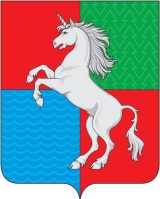 АДМИНИСТРАЦИЯ ГОРОДСКОГО ОКРУГАГОРОД ВЫКСА НИЖЕГОРОДСКОЙ ОБЛАСТИП О С Т А Н О В Л Е Н И Е 25.02.2021                                                                                                     439_____________									№ _______              О внесении изменения в постановление администрации              городского округа город Выкса Нижегородской области               от 03 июля 2017 года № 2081 «О комиссии по организации              и осуществлению деятельности по опеке и попечительствув отношении совершеннолетних граждан»            В связи с изменением кадрового состава, администрация городского округа город Выкса Нижегородской области постановляет:            Внести с состав комиссии по организации и осуществлению деятельности по опеке и попечительству в отношении совершеннолетних граждан, утвержденный постановлением администрации городского округа город Выкса Нижегородской области от 03 июля 2017 года № 2081 (в редакции постановлений администрации от 28.01.2019 №129, от 09.10.2020 №2133) изменение, заменив позицию:  Глава местного самоуправления                                                      В.В. КочетковТелегинаГалина Ивановнапозицией:- начальник отдела социальной политики управления по социальной политике администрации городского округа город Выкса;ПудоваТатьяна Владимировна- начальник отдела социальной политики управления по социальной политике администрации городского округа город Выкса.